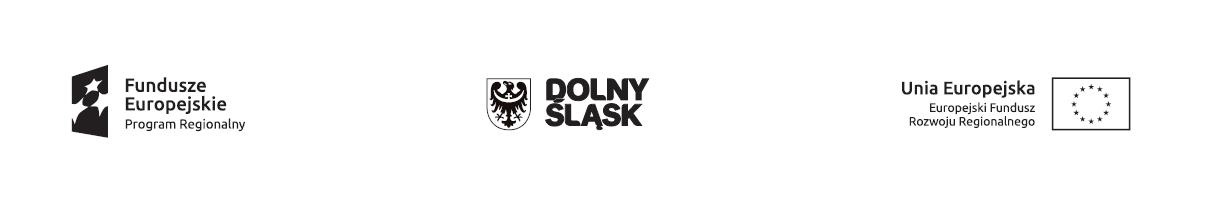 RPDS.01.03.03-IP.01-02-135/16DOLNOŚLĄSKA INSTYTUCJA POŚREDNICZĄCA,której Zarząd Województwa Dolnośląskiego22 maja 2015r. powierzył zadania w ramachRegionalnego Programu Operacyjnego Województwa Dolnośląskiego 2014-2020orazMIASTO JELENIA GÓRA,któremu Zarząd Województwa Dolnośląskiego11 czerwca 2015 . powierzył zadania w ramachinstrumentu Zintegrowane Inwestycje TerytorialneRegionalnego Programu Operacyjnego Województwa Dolnośląskiego 2014–2020,w ramach współpracy pomiędzy Dolnośląską Instytucją Pośredniczącą pełniącą funkcję Instytucji Pośredniczącej RPO WD 2014-2020 a Miastem Jelenia Góra pełniącą funkcję lidera ZIT AJ i pełniącą funkcję Instytucji Pośredniczącej, w ramach instrumentu Zintegrowane InwestycjeTerytorialne Regionalnego Programu Operacyjnego Województwa Dolnośląskiego 2014–2020ogłasza nabór wniosków o dofinansowanie realizacji projektów ze środków Europejskiego Funduszu Rozwoju Regionalnego w  ramachOś priorytetowa 1 Przedsiębiorstwa i innowacjeDziałanie 1.3Rozwój przedsiębiorczościPoddziałanie 1.3.3Rozwój przedsiębiorczości – ZIT AJSchemat 1.3 A Przygotowanie terenów inwestycyjnychSchemat 1.3 B Wsparcie infrastruktury przeznaczonej dla przedsiębiorcówTermin naboru (składania wniosków): od godz. 8.00 dnia 08.08.2016 r. do godz.15.00 dnia 31.08.2016 r.Rodzaj projektów podlegających dofinansowaniuW RAMACH KONKURSU MOŻLIWE SĄ DO REALIZACJI PROJEKTY W DWÓCH SCHEMATACH: 1.3 A i 1.3 BW zakresie infrastruktury służącej MSP wsparcie otrzymają projekty dotyczące zagospodarowania terenów pod działalność gospodarczą, w tym na cele stref aktywności gospodarczej i parków biznesu, np.:uporządkowanie i przygotowanie terenów (np. prace studyjno-koncepcyjne; badania geotechniczne, archeologiczne; rozbiórka; usuwanie zarośli, krzewów, drzew; wywóz odpadów; niwelacja terenu; wymiana ziemi);kompleksowe lub częściowe uzbrojenie terenu (np. kompleksowe wyposażenie w sieci: elektroenergetyczną, gazową, wodociągową, kanalizacyjną, ciepłowniczą i telekomunikacyjną lub dozbrojenie terenu w brakujące media);budowa nowych lub adaptacja (przebudowa, rozbudowa) istniejących budynków, np. hal produkcyjnych (wyłącznie jako element uzupełniający projektu);zakup gruntu w celu stworzenia i uzbrojenia terenów pod inwestycje (wyłącznie jako uzupełniający element projektu);budowa, modernizacja wewnętrznej infrastruktury komunikacyjnej (wyłącznie jako uzupełniający element projektu) – niekwalifikowalne są wydatki na zewnętrzną infrastrukturę komunikacyjną;działania informacyjno-promocyjne, dotyczące rozpowszechniania informacji o możliwościach inwestycyjnych na terenie województwa (wyłącznie jako uzupełniający element projektu i w zakresie związanym z jego realizacją).Tereny objęte projektem muszą być przeznaczone pod działalność produkcyjną lub usługową (zgodnie z postanowieniami miejscowego planu zagospodarowania przestrzennego lub decyzją o warunkach zabudowy i zagospodarowania terenu ), z wyłączeniem możliwości lokowania obiektów mieszkaniowych i wielkopowierzchniowych sklepów (powyżej 400 m2).Projekty mogą dotyczyć tworzenia nowej strefy inwestycyjnej lub poszerzania / rozbudowy strefy już istniejącej poprzez przyłączenie do niej innych działek. Dopuszcza się projekty dotyczące terenów inwestycyjnych obejmujących przylegające do siebie działki, działki sąsiadujące (np. przedzielone drogą) lub terenów obejmujących działki rozproszone, zlokalizowane w kilku miejscach gminy. Wnioskodawca jest zobowiązany – ze środków własnych lub w ramach projektu komplementarnego finansowanego ze środków EFRR – zapewnić właściwy dostęp do terenów inwestycyjnych (tj. zewnętrzną infrastrukturę komunikacyjną włączającą teren w istniejącą sieć transportową – drogową lub kolejową). Projekty nie mogą powielać już istniejącej infrastruktury, chyba że limit dostępnej powierzchni o podobnych parametrach na terenie danej gminy został wyczerpany.Nieosiągnięcie pełnego poziomu obłożenia terenów inwestycyjnych na koniec okresu trwałości projektu będzie skutkowało zgodnie z zasadą proporcjonalności odpowiednim zwrotem środków pomocowych.Preferencyjnie traktowane będą: projekty realizowane na nieużytkach, terenach zdegradowanych, terenach zlokalizowanych w pobliżu inwestycji transportowych;projekty rewitalizacyjne ujęte w programie rewitalizacji danej gminy, który znajdzie się na wykazie IZ RPO WD;projekty wnoszące większy niż wymagany minimalny wkład własny.W zakresie projektów inwestycyjnych dotyczących tworzenia infrastruktury przeznaczonej dla przedsiębiorców (np. inkubatorów przedsiębiorczości, parków biznesu):budowa / rozbudowa / przebudowa infrastruktury, wraz z kompleksowym uzbrojeniem terenu przeznaczonego pod działalność gospodarczą i infrastrukturą towarzyszącą (np. parkingi, drogi wewnętrzne itp.);zakup środków trwałych oraz wartości niematerialnych i prawnych, niezbędnych do prawidłowego funkcjonowania wspieranej infrastruktury.Wsparcie projektów będzie możliwe pod warunkiem spełnienia następujących warunków:projekt jest zgodny ze zdefiniowanymi potrzebami MŚP;działalność IOB wpisuje się w inteligentne specjalizacje regionu;wnioskodawca dysponuje strategią / planem wykorzystania infrastruktury;przedsięwzięcie jest współfinansowane ze źródeł prywatnych;przedsięwzięcie nie powiela dostępnej na terenie danej gminy infrastruktury o podobnym profilu, chyba że jej limit został wyczerpany/ jest na wyczerpaniu.Preferencyjnie traktowane będą:projekty dotyczące inkubatorów przedsiębiorczości, poprawiające warunki dla rozwoju przedsiębiorstw;projekty wnoszące większy niż wymagany minimalny wkład własny.-----------------------------------------------------------W zakresie schematu 1.3.A i 1.3.B:Rezultatem bezpośrednim projektów będzie odpowiednio: liczba małych i średnich przedsiębiorstw zlokalizowanych we wspartej infrastrukturze (schemat 1.3.B)lubpoziom obłożenia terenów inwestycyjnych (schemat 1.3.A)oraz liczba miejsc pracy utworzonych w MŚP. Rezultaty bezpośrednie będą wskazane w umowie o dofinansowanie projektu. Wykorzystanie powstałej infrastruktury przez dużego przedsiębiorcę będzie skutkowało – zgodnie z zasadą proporcjonalności – odpowiednim zwrotem środków na koniec okresu trwałości projektu.Wsparcie udzielone zostanie na podstawie: - Rozporządzenia Ministra Infrastruktury i Rozwoju z dnia 5 sierpnia 2015 r. w sprawie udzielania pomocy inwestycyjnej na infrastrukturę lokalną w ramach regionalnych programów operacyjnych na lata 2014-2020 (Dz. U. 2015. poz. 1208), zwane dalej rozporządzeniem w sprawie pomocy na infrastrukturę lokalną- Rozporządzenia Ministra Infrastruktury i Rozwoju z dnia 19 marca 2015 r. w sprawie udzielania pomocy de minimis w ramach regionalnych programów operacyjnych na lata 2014-2020 (Dz. U. 2015. poz. 488), zwane dalej rozporządzeniem de minimis.Zgodnie z rozporządzeniem w sprawie pomocy na infrastrukturę lokalną:- infrastruktura jest udostępniana zainteresowanym użytkowników w oparciu o otwarte, przejrzyste i niedyskryminujące zasady; cena pobierana za użytkowanie lub sprzedaż infrastruktury odpowiada cenie rynkowej;- wszelkie koncesje lub inne formy powierzenia osobie trzeciej eksploatacji infrastruktury udzielane są na otwartych, przejrzystych i niedyskryminacyjnych zasadach, z należytym poszanowaniem obowiązujących zasad udzielania zamówień;- wsparcie nie może być udzielane na infrastrukturę specjalną (dedykowaną), czyli infrastrukturę, która została zbudowana dla możliwych do ustalenia w trakcie oceny ex ante przedsiębiorstw i dostosowana do ich potrzebRodzaj podmiotów, które mogą ubiegać się o dofinansowanieO dofinansowanie w ramach konkursu mogą ubiegać się następujące typy beneficjentów:•	jednostki samorządu terytorialnego, ich związki i stowarzyszenia;•	jednostki organizacyjne jst;•	specjalne strefy ekonomiczne (SSE);•	instytucje otoczenia biznesu (IOB).•	jednostki samorządu terytorialnego, ich związki i stowarzyszenia;•	jednostki organizacyjne jst;•	specjalne strefy ekonomiczne (SSE);•	instytucje otoczenia biznesu (IOB);•	uczelnie/szkoły wyższe;•	lokalne grupy działania (LGD).Środki przeznaczone na dofinansowanie projektówKwota przeznaczona na dofinansowanie projektów w ogłoszonym naborze (alokacja) wynosi: W ramach Schematu 1.3 A - 4 800 000 EUR. Po przeliczeniu wg kursu 1 Euro = 4,3940 PLN (kurs według Europejskiego Banku Centralnego z przedostatniego dnia roboczego miesiąca poprzedzającego miesiąc ogłoszenia tj. z dnia 30.05.2016 r.) alokacja w PLN wynosi 21 091 200 PLN.Kwota przeznaczona na dofinansowanie projektów w ogłoszonym naborze (alokacja) wynosi: W ramach Schematu 1.3 B - 840 000 EUR. Po przeliczeniu wg kursu 1 Euro = 4,3940. PLN (kurs według Europejskiego Banku Centralnego z przedostatniego dnia roboczego miesiąca poprzedzającego miesiąc ogłoszenia tj. z dnia 30.05.2016 r.) alokacja w PLN wynosi 3 690 960 PLN.Ze względu na kurs EUR limit dostępnych środków może ulec zmianie. Z tego powodu dokładna kwota dofinansowania zostanie określona na etapie rozstrzygnięcia konkursu.Zasady finansowania projektuSchemat 1.3 A  oraz Schemat 1.3 BMaksymalna wartość projektu: zgodnie z do Szczegółowym opisem osi priorytetowych RPO WD 2014-2020 (SZOOP RPO WD)Miejsce realizacji projektu: zgodnie z Załącznikiem nr 6 do SZOOP RPO WD zatwierdzonym uchwałą ZWD w dniu 29 czerwca 2016 r.Projekt współfinansowany z EFRR w ramach RPO WD 2014-2020 w ramach tego konkursu musi być realizowany w granicach administracyjnych ZIT AJ.Poziom dofinansowania projektów Schemat 1.3 A oraz Schemat 1.3 BKwota pomocy przyznana będzie zgodnie z § 7 i § 8 rozporządzenia w sprawie pomocy na infrastrukturę lokalną na:Kosztami kwalifikowalnymi są koszty inwestycji w rzeczowe aktywa trwałe oraz wartości niematerialne i prawne.Kwota pomocy nie może przekraczać różnicy między kosztami kwalifikowalnymi, a zyskiem operacyjnym z inwestycji (przy czym maksymalny poziom dofinansowania nie może przekraczać 85% wydatków kwalifikowalnych).Zysk operacyjny odlicza się od kosztów kwalifikowalnych ex ante na podstawie rozsądnych prognoz albo przy użyciu mechanizmu wycofania.Przy czym „zysk operacyjny” oznacza różnicę między zdyskontowanymi dochodami, a zdyskontowanymi kosztami operacyjnymi w danym cyklu życia inwestycji , gdy różnica ta jest wartością dodatnią. Koszty operacyjne obejmują koszty, takie jak koszty personelu, materiałów, zakontraktowanych usług, komunikacji, energii, konserwacji, czynszu, administracji, lecz nie uwzględniają kosztów amortyzacji i kosztów finansowania, jeśli zostały one objęte zakresem pomocy inwestycyjnej.Wszystkie kwoty uwzględniane przy obliczaniu powinny być kwotami przed potrąceniem podatku lub innych opłat.Wartość kosztów kwalifikowalnych powinna być dyskontowana do wartości na dzień przyznania pomocy. Stopę dyskontową należy przyjąć zgodnie z komunikatem Komisji w sprawie zmiany metody ustalania stóp referencyjnych i dyskontowych (Dz. U. UE. C. 2008. 14. 6).Wydatki nieobjęte rozporządzeniem w sprawie pomocy na infrastrukturę lokalną  finansowane będą na podstawie rozporządzenia de minimis.  Wydatki kwalifikowalne możliwe do finansowania na podstawie ww. rozporządzenia:1)	wydatki związane z przygotowaniem dokumentacji projektu,2)	wydatki osobowe związane z zarządzaniem projektem/ koszty osobowe związane z zarządzaniem projektem z tytułu umowy o pracę,3)	wydatki związane z działaniami informacyjno-promocyjnymi projektu,4) działania informacyjno-promocyjne, dotyczące rozpowszechniania informacji o możliwościach inwestycyjnych na terenie województwa do 5% wartości wydatków kwalifikowalnych w projekcieMaksymalny poziom dofinansowania ww. wydatków jako pomocy de minimis będzie adekwatny do poziomu dofinansowania wyliczonego na podstawie obliczenia kwoty pomocy otrzymanej na inwestycję w projekcie na podstawie rozporządzenia w sprawie pomocy na infrastrukturę lokalną.Okres realizacji projektuPoczątkiem okresu kwalifikowalności wydatków jest 1 stycznia 2014.Dla projektów objętych pomocą publiczną okres kwalifikowalności wydatków rozpoczyna się po złożeniu wniosku o dofinansowanie.Rozpoczęcie prac, tj. robót budowlanych związanych z inwestycją lub pierwsze prawnie wiążące zobowiązanie do zamówienia urządzeń lub inne zobowiązanie, które sprawia, że inwestycja staje się nieodwracalna, może nastąpić najwcześniej po złożeniu wniosku o dofinansowanie. Reguła ta nie dotyczy zakupu gruntów ani prac przygotowawczych, takich jak uzyskanie zezwoleń i przeprowadzenie studiów wykonalności, które mogą  zostać poniesione od 1 stycznia 2014 r.Rozpoczęcie prac, z zastrzeżeniem ww. czynności w terminie wcześniejszym niż po złożeniu wniosku o dofinansowanie powoduje jego odrzucenie (negatywną ocenę).Wniosek Beneficjenta o płatność końcową musi zostać złożony do DIP nie później jednak niż do 30 września 2019 r.Uwaga: do wskazanego terminu złożenia ostatniego wniosku o płatność projekt musi być zakończony.Termin, miejsce i sposób składnia wniosków o dofinansowanie projektu oraz sposób uzupełniania w nich braków formalnych/oczywistych omyłek Wnioskodawca wypełnia wniosek o dofinansowanie za pośrednictwem aplikacji – generator wniosków o dofinansowanie EFRR -  dostępnej na stronie http://www.snow-dip.dolnyslask.pl i przesyła do IOK w ramach niniejszego konkursu w terminie :od godz. 8.00 dnia 08.08.2016 r.  do godz. 15.00 dnia 31.08.2016 r.Logowanie do Generatora Wniosków w celu wypełnienia i złożenia wniosku 
o dofinansowanie będzie możliwe w czasie trwania naboru wniosków. Aplikacja służy do przygotowania wniosku o dofinansowanie projektu realizowanego ramach Regionalnego Programu Operacyjnego Województwa Dolnośląskiego 2014-2020. System umożliwia tworzenie, edycję oraz wydruk wniosków o dofinansowanie, a także zapewnia możliwość ich złożenia do właściwej instytucji. Ponadto do siedziby IOK należy dostarczyć jeden egzemplarz wydrukowanej 
z aplikacji generator wniosków - papierowej wersji wniosku, opatrzonej czytelnym podpisem/ami lub parafą i z pieczęcią imienną osoby/ób uprawnionej/ych do reprezentowania Wnioskodawcy (w przypadku prokurenta wystarczający jest wypis z KRS) wraz z podpisanymi załącznikami w terminie do godz. 15.00 dnia 31 sierpnia 2016 r. Za datę wpływu do IOK uznaje się datę wpływu wniosku w wersji papierowej. Papierowa wersja wniosku może zostać dostarczona osobiście lub kurierem do sekretariatu Dolnośląskiej Instytucji Pośredniczącej mieszczącej się pod adresem:Dolnośląska Instytucja Pośredniczącaul. Strzegomska 2-453-611 WrocławSuma kontrolna wersji elektronicznej wniosku (w systemie) musi być identyczna z sumą kontrolną papierowej wersji wniosku. Wniosek wraz z załącznikami (jeśli dotyczy) należy złożyć w zamkniętej kopercie, której opis zawiera następujące informacje: Wniosek o dofinansowanie należy sporządzić według Instrukcji wypełniania wniosku o dofinansowanie projektu dostępnej na stronie internetowej DIP.W każdym przypadku, w którym jest mowa o kopii dokumentu potwierdzonej za zgodność z oryginałem należy przez to rozumieć: – kopię zawierającą klauzulę „Za zgodność z oryginałem” umieszczoną na każdej stronie poświadczoną własnoręcznym podpisem Wnioskodawcy lub osoby uprawnionej do reprezentowania Wnioskodawcy oraz opatrzoną aktualną datą i pieczęcią Wnioskodawcy, lub – kopię zawierającą na pierwszej stronie dokumentu klauzulę „Za zgodność z oryginałem od strony … do strony…” opatrzonej podpisem Wnioskodawcy lub osoby uprawnionej do reprezentowania Wnioskodawcy, pieczęcią oraz aktualną datą – w tym przypadku osoba uprawniona do reprezentowania Wnioskodawcy powinna zaparafować każdą stronę kopii dokumentu. Wniosek wraz z załącznikami powinien być trwale spięty w kompletny dokument. Załączniki powinny być ponumerowane zgodnie z listą załączników przedstawioną we wniosku o dofinansowanie.  Wraz z wnioskiem należy dostarczyć pismo przewodnie, na którym zostanie potwierdzony wpływ wniosku do IOK. Pismo to powinno zawierać te same informacje, które znajdują się na kopercie. Wnioski złożone wyłącznie w wersji papierowej albo wyłącznie w wersji elektronicznej zostaną uznane za nieskutecznie złożone i pozostawione bez rozpatrzenia. W takim przypadku wersja papierowa wniosku (o ile zostanie złożona) będzie odsyłana na wskazany we wniosku o dofinansowanie adres korespondencyjny w ciągu 14 dni od daty złożenia.W przypadku ewentualnych problemów z Generatorem, DIP zastrzega sobie możliwość wydłużenia terminu składania wniosków lub złożenia ich w innej formie niż wyżej opisana. Decyzja w powyższej kwestii zostanie przedstawiona w formie komunikatu we wszystkich miejscach, gdzie opublikowano ogłoszenie.Zasady wyboru projektówSzczegółowe informacje na temat zasad wyboru projektów znajdują się w Regulaminie Konkursu.Termin rozstrzygnięcia konkursuRozstrzygnięcie konkursu nastąpi po zakończeniu procedury weryfikacji technicznej, oceny zgodności ze strategią ZIT AJ, oceny formalnej i merytorycznej wszystkich wniosków o dofinansowanie.Wyniki rozstrzygnięcia konkursu zostaną opublikowane na stronie internetowej DIP (www.dip.dolnyslask.pl), stronie internetowej ZIT AJ (www.zitaj.jeleniagora.pl) oraz na portalu Funduszy Europejskich (www.funduszeeuropejskie.gov.pl) jako lista projektów, które uzyskały wymaganą liczbę punktów z wyróżnieniem projektów wybranych do dofinansowania. Każdy Wnioskodawca zostaje powiadomiony pisemnie o zakończeniu oceny jego projektu.Szczegółowe informacje na temat procedur weryfikacji technicznej, oceny zgodności ze strategią ZIT AJ, oceny formalnej i merytorycznej znajdują się w Regulaminie KonkursuOrientacyjny termin rozstrzygnięcia konkursu to styczeń 2017 r.Informacja o środkach odwoławczych przysługujących Wnioskodawcy Wnioskodawcy, w przypadku negatywnej oceny jego projektu, przysługuje prawo do wniesienia protestu, zgodnie z zasadami określonymi w ustawie z dnia 11 lipca 2014 r. o zasadach realizacji programów w zakresie polityki spójności finansowanych w perspektywie finansowej 2014-2020 (tekst jedn.: Dz. U. z 2016 r. poz. 217).Dokumentacja konkursowaRegulamin Konkursu wraz z załącznikami (pełna dokumentacja) do Działania 1.3, Podziałania 1.3.3, Schematu 1.3 A i Schematu 1.3 B znajduje się na stronie Dolnośląskiej Instytucji Pośredniczącej: www.dip.dolnyslask.pl oraz na stronach ZIT AJ www.zitaj.jeleniagora.pl.KontaktInstytucja Organizująca Konkurs (IOK): DIP oraz  Aglomeracja JeleniogórskaPytania  dotyczące  aplikowania  o  środki  w  ramach Działania 1.3, Podziałania 1.3.3, Schematu 1.3 A i Schematu 1.3 B można kierować poprzez:e – maila: info.dip@umwd.pltelefon: 71 776 58 12 , 71 776 58 13lub bezpośrednio w siedzibie: DIP - Dolnośląska Instytucja Pośrednicząca 
ul. Strzegomska 2-4, 53-611 WrocławZapytania do ZIT AJ(w zakresie Strategii ZIT AJ) można składać za pomocą:E – maila: zitaj@jeleniagora.plTelefonu: 75 7546 249, 75 7546 288Bezpośrednio w siedzibie:Wydział Zarządzania Zintegrowanymi Inwestycjami TerytorialnymiAglomeracji Jeleniogórskiejul. Okrzei 1058-500 Jelenia GóraSchemat 1.3.A Przygotowanie terenów inwestycyjnych:Schemat 1.3.B  Wsparcie infrastruktury przeznaczonej dla przedsiębiorców:Podstawa udzielenia pomocy publicznej/pomocy de minimisW zakresie projektów typu 1.3 A:W zakresie projektów typu 1.3 B:Nazwa wnioskodawcyAdres wnioskodawcyNIPTytuł projektuWNIOSEK O DOFINANSOWANIE REALIZACJI PROJEKTUOś priorytetowa 1 Przedsiębiorstwa i innowacjeDziałanie 1.3 Rozwój przedsiębiorczościPoddziałanie 1.3.3Rozwój przedsiębiorczości – ZIT AJSchemat 1.3 APrzygotowanie terenów inwestycyjnychlubSchemat 1.3 BWsparcie infrastruktury przeznaczonej dla przedsiębiorcówDolnośląska Instytucja Pośredniczącaul. Strzegomska 2-453-611 Wrocław